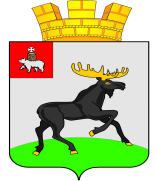 П О С Т А Н О В Л Е Н И Е         АДМИНИСТРАЦИИ       ЧЕРДЫНСКОГО ГОРОДСКОГО ПОСЕЛЕНИЯ          ПЕРМСКОГО КРАЯ                                                                                                                    № 	В соответствии с Федеральным законом Российской Федерации               № 131-ФЗ от 06.10.2003 года «Об общих принципах организации местного самоуправления в Российской Федерации», Градостроительным кодексом Российской Федерации, Уставом МО «Чердынское городское поселение», Правилами землепользования и застройки Чердынского городского поселения, утвержденными решением  Думы Чердынского городского поселения                        от 01.10.2015 года № 113, на основании протокола и заключения о результатах публичных слушаний от 15.01.2018 годаПОСТАНОВЛЯЮ:	1. Утвердить Проект межевания территории кадастрового квартала 59:39:0010183,  ограниченного ул. Успенская, ул. Пермская, ул. Юргановская, ул. Лунегова в г. Чердынь.	2. Разместить материалы утвержденного Проекта в информационной системе обеспечения градостроительной деятельности.	3. Обнародовать настоящее постановление на информационном стенде в здании администрации Чердынского городского поселения и разместить на официальном сайте Чердынского городского поселения в информационно-телекоммуникационной сети «Интернет».	4. Контроль исполнения постановления оставляю за собой.Глава администрации                                                                                А.Л.Брандт